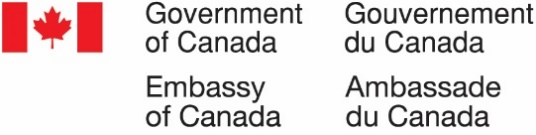 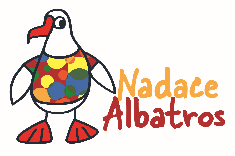 Velvyslanectví Kanady v České republice nabízí pracovní stáž pro studenta vysoké školy nebo nedávného absolventa univerzity do sekce Zahraniční politiky a diplomacie (FPDS) Otevřeno pro: Studenty nebo čerstvé absolventy, kteří jsou v současné době zapsáni na české vysoké škole, nebo nedávno absolvoval českou vysokou školu (absolvování VŠ může být max. v rámci posledních 18 měsíců)Doba trvání: říjen 2022 – březen 2023Pracovní doba: 10-15 hodin týdně. Skutečný harmonogram bude určen s úspěšnýmkandidátem a v pracovní době velvyslanectví (Po-Čt: 8-16:30 a pátek: 8-14:00)Plat: Kč 207,08 /hodinaO stáži:Příležitost pracovat po boku kanadského diplomatického personálu a angažovanýchzaměstnanců, dozvědět se z první ruky o činnostech kanadského velvyslanectví, stejně jakoo kanadské kultuře, hodnotách a politických prioritách. Šance získat praxi,dovednosti související s administrativou kanceláře, organizování událostí, práce se sociálními médii a psaním zpráv.Shrnutí povinností:Provádět výzkum na různá témata, mimo jiné včetně situace Romů v České republice. To může také zahrnovat krátký, cílený návrh zprávy pro kanadské publikum o řadě dalších politických, ekonomických nebo zahraničních politikPoskytovat podstatné informace pro kampaně v sociálních médiích a podporovat úředníky FPDS přiinformační iniciativy týkající se kanadských politických priorit;Poskytovat pomoc konkrétním projektům napříč jinými programy velvyslanectví (např. Obchod,Konzulární a velvyslanecký úřad), podle potřeby.Sjednat návštěvu/program pro velvyslance v romské komunitě.Pomáhat sekci FPDS s dalšími projekty a administrativními úkoly.Jak se přihlásit: Zájemci, nechť zašlou životopis a motivační dopis v angličtině. Životopis musí prokázat, jak splňují níže uvedené základní požadavky. Motivační dopisby neměl mít více než 750 (a ne méně než 500) slov a odpovídat na otázkyviz níže.Hledáme kandidáta s následujícími schopnostmi:schopnost pracovat v týmu;schopnost přizpůsobit se změnám a prokázat flexibilitu;silné dovednosti v oblasti výzkumu a psaní;zkušenosti s výzkumem a analýzou; účinné komunikační dovednosti.Základní požadavky:Vzdělání: V současné době zapsaný a studující v České republice NEBO nedávno absolvovalz české univerzity za posledních 18 měsíců.Jazyky: Angličtina – vyžaduje se středně pokročilá úroveň v písemné i mluvené verziČeština – vyžaduje se pokročilá úroveň v písemné i mluvenéRomština - pracovní úroveň by byla přínosemFrancouzština - pracovní úroveň by byla přínosemMotivační dopis:Zájemci musí připravit dopis o maximálním počtu 750 slov (nejméně 500), kterýreaguje na následující:• Proč byste chtěli pracovat na Velvyslanectví Kanady v České republice aCo si myslíte, že by bylo vaším největším přínosem?Výběrové řízení:Počáteční screeningový proces provede Nadace Albatros, která přezkoumážádosti (životopis a motivační dopisy) k zajištění splnění základních požadavků. Zařazení kandidáti budou odkázáni na velvyslanectví Kanady k přezkoumání. Rozhovor s topzařazení kandidáti budou vedeni zástupci Velvyslanectví Kanady a Nadace Albatros.Termíny a podávání přihlášek:Přihlášky zasílejte e-mailem na adresu: Nadace Albatros (Denisa Maková):Denisa.makova@nadacealbatros.czVýběrové řízení je otevřeno od 26. července 2022 do doby, než bude identifikován vhodný uchazeč.Vezměte prosím na vědomí, že budou kontaktováni pouze ti kandidáti, kteří projdou počátečním screeningem.V případě dotazů kontaktujte: Denisu Makovou e-mailem: Denisa.makova@nadacealbatros.cz, nebotelefon: 704 033 505